Андрей,  добрый  день!Признаться, я не очень понимаю, в чем собственно проблема. Пользоваться указателями поворота, что в жизни, что на экзамене, нужно одинаково, руководствуясь требованиями Правил. 1. Разворот на двухполосной дороге.1.1. Включаем правые поворотники, останавливаемся на краю проезжей части и выключаем поворотники.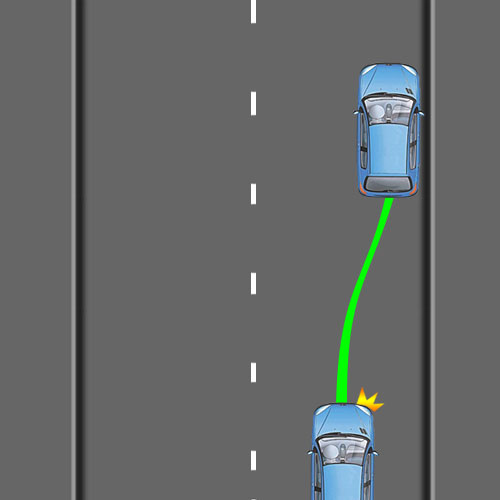 1.2. Включаем левые поворотники, приступаем к развороту, а когда уткнемся в бордюр, выключаем поворотники.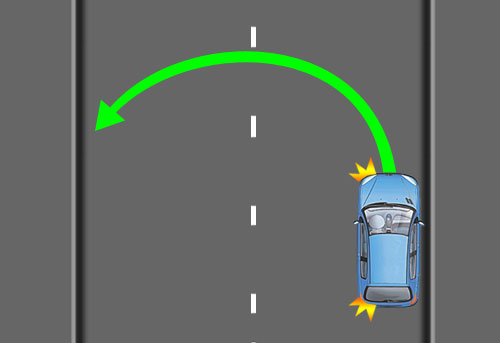 1.3. Включаем правые поворотники и двигаемся задним ходом.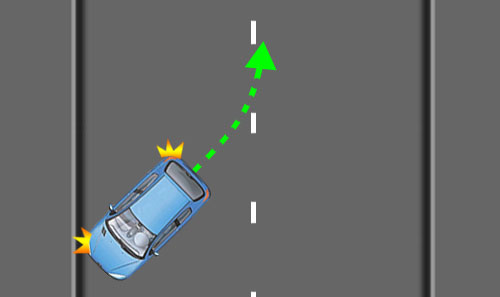 1.4. Включаем левые поворотники и завершаем разворот.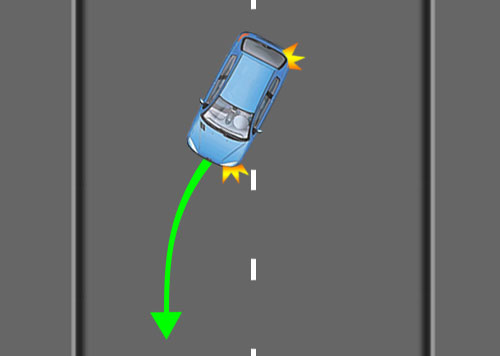 2. Разворот с использованием прилегающей территории.2.1. Включаем правые поворотники, останавливаемся на краю проезжей части и выключаем поворотники.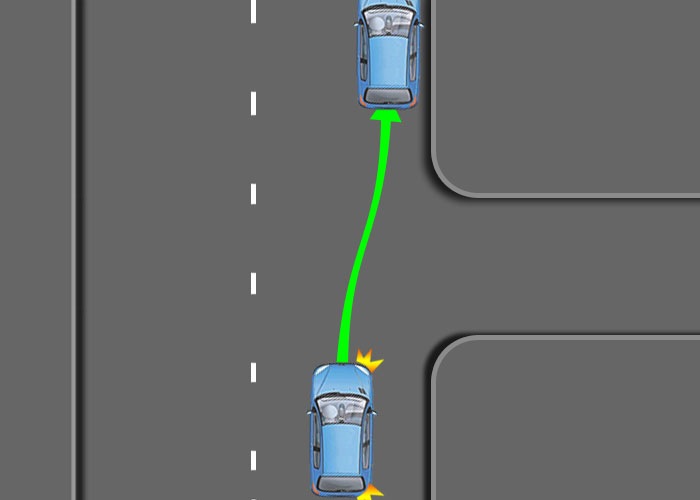 2.2. Снова включаем правые поворотники, заезжаем во двор задним ходом и выключаем поворотники.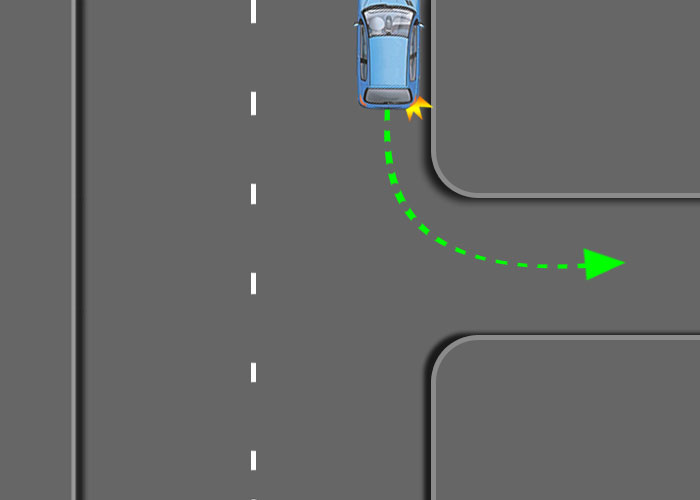 2.3. Включаем левые поворотники и завершаем разворот.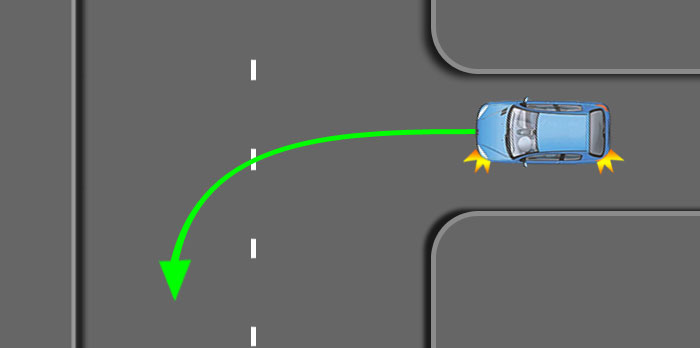 Естественно, при выполнении таких маневром (а тем более, при движении задним ходом) надо уступать всем дорогу. То есть придется дожидаться ситуации, когда не будет в опасной близости приближающихся транспортных средств.Поскольку начинающие водители все делают медленно, возможно, что приближающееся транспортное средство застигнет Вас в таком «неудобном» положении:Ничего страшного, оставайтесь неподвижным, включив заднюю передачу и мигая правыми поворотниками (сейчас Вы ничего не нарушаете). Возможно, водитель объедет Вас, а возможно, остановится, давая Вам завершить разворот. В обоих случаях никто из водителей Правила не нарушает.Включать аварийку не требуется и даже вредно – при включенной аварийке Вы не сможете пользоваться указателями поворота!Разве не так Вас учит Ваш инструктор?